Раздел долгосрочного плана: Раздел долгосрочного плана: Раздел долгосрочного плана: Школа: №42 Школа: №42 Школа: №42 Школа: №42 Школа: №42 Школа: №42 Дата:30.01.2020Дата:30.01.2020Дата:30.01.2020ФИО учителя: Кушербаева Д.ЕФИО учителя: Кушербаева Д.ЕФИО учителя: Кушербаева Д.ЕФИО учителя: Кушербаева Д.ЕФИО учителя: Кушербаева Д.ЕФИО учителя: Кушербаева Д.ЕКласс:9Класс:9Класс:9Количество присутствующих: 20Количество присутствующих: 20Количество присутствующих: 20Количество присутствующих: 20отсутствующих:отсутствующих:Тема урокаТема урокаСерная кислота и ее соли.Практическаяработа «Химические свойства серной кислоты»Серная кислота и ее соли.Практическаяработа «Химические свойства серной кислоты»Серная кислота и ее соли.Практическаяработа «Химические свойства серной кислоты»Серная кислота и ее соли.Практическаяработа «Химические свойства серной кислоты»Серная кислота и ее соли.Практическаяработа «Химические свойства серной кислоты»Серная кислота и ее соли.Практическаяработа «Химические свойства серной кислоты»Серная кислота и ее соли.Практическаяработа «Химические свойства серной кислоты»Цели обучения, которые достигаются на данном  уроке (ссылка на учебную программу)Цели обучения, которые достигаются на данном  уроке (ссылка на учебную программу)9.2.1.38 исследовать физические и химические свойств раствора серной кислоты и ее солей9.2.1.38 исследовать физические и химические свойств раствора серной кислоты и ее солей9.2.1.38 исследовать физические и химические свойств раствора серной кислоты и ее солей9.2.1.38 исследовать физические и химические свойств раствора серной кислоты и ее солей9.2.1.38 исследовать физические и химические свойств раствора серной кислоты и ее солей9.2.1.38 исследовать физические и химические свойств раствора серной кислоты и ее солей9.2.1.38 исследовать физические и химические свойств раствора серной кислоты и ее солейЦели урокаЦели урокаЗнать физические и химические свойства серной кислоты и ее солей.Знать области применения серной кислоты. Технику безопасности при обращении с серной кислотой.Уметь составлять уравнения химических реакций  характерные для серной кислоты с точки зрения окислительно- восстановитных процессов.Знать физические и химические свойства серной кислоты и ее солей.Знать области применения серной кислоты. Технику безопасности при обращении с серной кислотой.Уметь составлять уравнения химических реакций  характерные для серной кислоты с точки зрения окислительно- восстановитных процессов.Знать физические и химические свойства серной кислоты и ее солей.Знать области применения серной кислоты. Технику безопасности при обращении с серной кислотой.Уметь составлять уравнения химических реакций  характерные для серной кислоты с точки зрения окислительно- восстановитных процессов.Знать физические и химические свойства серной кислоты и ее солей.Знать области применения серной кислоты. Технику безопасности при обращении с серной кислотой.Уметь составлять уравнения химических реакций  характерные для серной кислоты с точки зрения окислительно- восстановитных процессов.Знать физические и химические свойства серной кислоты и ее солей.Знать области применения серной кислоты. Технику безопасности при обращении с серной кислотой.Уметь составлять уравнения химических реакций  характерные для серной кислоты с точки зрения окислительно- восстановитных процессов.Знать физические и химические свойства серной кислоты и ее солей.Знать области применения серной кислоты. Технику безопасности при обращении с серной кислотой.Уметь составлять уравнения химических реакций  характерные для серной кислоты с точки зрения окислительно- восстановитных процессов.Знать физические и химические свойства серной кислоты и ее солей.Знать области применения серной кислоты. Технику безопасности при обращении с серной кислотой.Уметь составлять уравнения химических реакций  характерные для серной кислоты с точки зрения окислительно- восстановитных процессов.Критерии успехаКритерии успехаЗнают физические и химические свойства серной кислоты и ее солей.Знать области применения серной кислоты. Технику безопасности при обращении с серной кислотой.Умеют составлять уравнения химических реакций  характерные для серной кислоты с точки зрения окислительно- восстановитных процессов.Знают физические и химические свойства серной кислоты и ее солей.Знать области применения серной кислоты. Технику безопасности при обращении с серной кислотой.Умеют составлять уравнения химических реакций  характерные для серной кислоты с точки зрения окислительно- восстановитных процессов.Знают физические и химические свойства серной кислоты и ее солей.Знать области применения серной кислоты. Технику безопасности при обращении с серной кислотой.Умеют составлять уравнения химических реакций  характерные для серной кислоты с точки зрения окислительно- восстановитных процессов.Знают физические и химические свойства серной кислоты и ее солей.Знать области применения серной кислоты. Технику безопасности при обращении с серной кислотой.Умеют составлять уравнения химических реакций  характерные для серной кислоты с точки зрения окислительно- восстановитных процессов.Знают физические и химические свойства серной кислоты и ее солей.Знать области применения серной кислоты. Технику безопасности при обращении с серной кислотой.Умеют составлять уравнения химических реакций  характерные для серной кислоты с точки зрения окислительно- восстановитных процессов.Знают физические и химические свойства серной кислоты и ее солей.Знать области применения серной кислоты. Технику безопасности при обращении с серной кислотой.Умеют составлять уравнения химических реакций  характерные для серной кислоты с точки зрения окислительно- восстановитных процессов.Знают физические и химические свойства серной кислоты и ее солей.Знать области применения серной кислоты. Технику безопасности при обращении с серной кислотой.Умеют составлять уравнения химических реакций  характерные для серной кислоты с точки зрения окислительно- восстановитных процессов.Языковые целиЯзыковые целиУченики могут:– объяснять химические св-ва серной кислоты Предметная лексика и терминология:Структурная формула серной кислоты. Ступенчатая диссоциация серной кислоты.  Физические свойства серной кислоты. Химические реакции характерные для серной кислоты. Область применения серной кислоты.Серия полезных фраз для диалога/письмаСерная кислота2. Агрессивная, водоотнимающая.3. Испаряется, окисляется, прожигает.4. Серная кислота «хлеб» химической промышленности.5. «Купоросное масло»Ученики могут:– объяснять химические св-ва серной кислоты Предметная лексика и терминология:Структурная формула серной кислоты. Ступенчатая диссоциация серной кислоты.  Физические свойства серной кислоты. Химические реакции характерные для серной кислоты. Область применения серной кислоты.Серия полезных фраз для диалога/письмаСерная кислота2. Агрессивная, водоотнимающая.3. Испаряется, окисляется, прожигает.4. Серная кислота «хлеб» химической промышленности.5. «Купоросное масло»Ученики могут:– объяснять химические св-ва серной кислоты Предметная лексика и терминология:Структурная формула серной кислоты. Ступенчатая диссоциация серной кислоты.  Физические свойства серной кислоты. Химические реакции характерные для серной кислоты. Область применения серной кислоты.Серия полезных фраз для диалога/письмаСерная кислота2. Агрессивная, водоотнимающая.3. Испаряется, окисляется, прожигает.4. Серная кислота «хлеб» химической промышленности.5. «Купоросное масло»Ученики могут:– объяснять химические св-ва серной кислоты Предметная лексика и терминология:Структурная формула серной кислоты. Ступенчатая диссоциация серной кислоты.  Физические свойства серной кислоты. Химические реакции характерные для серной кислоты. Область применения серной кислоты.Серия полезных фраз для диалога/письмаСерная кислота2. Агрессивная, водоотнимающая.3. Испаряется, окисляется, прожигает.4. Серная кислота «хлеб» химической промышленности.5. «Купоросное масло»Ученики могут:– объяснять химические св-ва серной кислоты Предметная лексика и терминология:Структурная формула серной кислоты. Ступенчатая диссоциация серной кислоты.  Физические свойства серной кислоты. Химические реакции характерные для серной кислоты. Область применения серной кислоты.Серия полезных фраз для диалога/письмаСерная кислота2. Агрессивная, водоотнимающая.3. Испаряется, окисляется, прожигает.4. Серная кислота «хлеб» химической промышленности.5. «Купоросное масло»Ученики могут:– объяснять химические св-ва серной кислоты Предметная лексика и терминология:Структурная формула серной кислоты. Ступенчатая диссоциация серной кислоты.  Физические свойства серной кислоты. Химические реакции характерные для серной кислоты. Область применения серной кислоты.Серия полезных фраз для диалога/письмаСерная кислота2. Агрессивная, водоотнимающая.3. Испаряется, окисляется, прожигает.4. Серная кислота «хлеб» химической промышленности.5. «Купоросное масло»Ученики могут:– объяснять химические св-ва серной кислоты Предметная лексика и терминология:Структурная формула серной кислоты. Ступенчатая диссоциация серной кислоты.  Физические свойства серной кислоты. Химические реакции характерные для серной кислоты. Область применения серной кислоты.Серия полезных фраз для диалога/письмаСерная кислота2. Агрессивная, водоотнимающая.3. Испаряется, окисляется, прожигает.4. Серная кислота «хлеб» химической промышленности.5. «Купоросное масло»Привитие ценностей Привитие ценностей Уважение при групповой работеОткрытость при оценивании работы учащихсяТруд и творчество Обучение на протяжении всей жизниУважение при групповой работеОткрытость при оценивании работы учащихсяТруд и творчество Обучение на протяжении всей жизниУважение при групповой работеОткрытость при оценивании работы учащихсяТруд и творчество Обучение на протяжении всей жизниУважение при групповой работеОткрытость при оценивании работы учащихсяТруд и творчество Обучение на протяжении всей жизниУважение при групповой работеОткрытость при оценивании работы учащихсяТруд и творчество Обучение на протяжении всей жизниУважение при групповой работеОткрытость при оценивании работы учащихсяТруд и творчество Обучение на протяжении всей жизниУважение при групповой работеОткрытость при оценивании работы учащихсяТруд и творчество Обучение на протяжении всей жизниМежпредметныесвязиМежпредметныесвязимежпредметная интеграция на уроке реализуется при разных видах деятельности на урокемежпредметная интеграция на уроке реализуется при разных видах деятельности на урокемежпредметная интеграция на уроке реализуется при разных видах деятельности на урокемежпредметная интеграция на уроке реализуется при разных видах деятельности на урокемежпредметная интеграция на уроке реализуется при разных видах деятельности на урокемежпредметная интеграция на уроке реализуется при разных видах деятельности на урокемежпредметная интеграция на уроке реализуется при разных видах деятельности на урокеПредварительныезнанияПредварительныезнанияХод урокаХод урокаХод урокаХод урокаХод урокаХод урокаХод урокаХод урокаХод урокаЗапланированные этапы урокаЗапланированная деятельность на урокеЗапланированная деятельность на урокеЗапланированная деятельность на урокеЗапланированная деятельность на урокеЗапланированная деятельность на урокеЗапланированная деятельность на урокеЗапланированная деятельность на урокеРесурсыНачало урока0-2 мин3-5 минСередина урока.20-25 минПсихологический настрой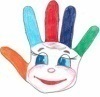 Приветствие “Здравствуйте!” Учащиеся поочередно касаются одноименных пальцев рук своего соседа, начиная с больших пальцев и говорят:•	желаю (соприкасаются большими пальцами);•	успеха (указательными);•	большого (средними);•	во всём (безымянными);•	и везде (мизинцами);Здравствуйте! (прикосновение всей ладонью)Проверка пройденной темы. С помощью метода «Толстые и тонкие вопросы» проверяет пройденную тему.Стадия вызова Мозговой штурмСлайд№1). Какое строение имеет атом  серы, его валентные возможности и степень окисления.Слайд2). В виде чего и где встречается сера  в природе.Слайд3).Каковы физические св-ва серы?Слайд4). Записать уравнения реакций хим.свойств серы:S+O2=Cu+S=H2+S=Слайд 5. Какие аллотропные видоизменения имеет сера? Зарисуйте виды молекул,Слайд6) работа по карточкам.*S→SO2 → SO3 → H2SO4Слайд№7Структурная формула и молекула серной кислоты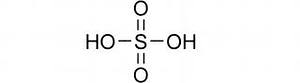 Слайд 8Физические свойства серной кислоты.Безводная серная кислота - это бесцветная маслянистая жидкость без запаха, смешивается с водой в любых отношениях,                t пл. =10,30 С, t кип = 2960С,  плотность=1, 84  г/см3. Обладает сильным водоотнимающим действием.ФО .За каждый правильный ответ-смайлик на палецУчитель; «                     » Запись в тетради даты  и темы урокаПрактическая работа .Химические свойства разбавленной серной кислотыЦель; исследовать физические и химические свойств раствора серной кислоты и ее солейОборудование и реактивы;штатив с пробирками,спиртовка ,растворы серной кислоты,оксид меди,гранулы цинка ,сульфата натрия,бария,карбоната натрияУчитель;Прежде,чем приступить к выполнению работы давайте вспомним  правила ТБ при работе с кислотами.1Инструкция по проведению следственного эксперимента.Цель: выяснить отношение раствора серной кислоты к индикаторам.Порядок действий:           1. Налейте в три пробирки небольшое количество раствора серной кислоты.     Добавьте в каждую пробирку несколько капель индикатора, имеющиеся на столе:            в 1-ю пробирку – лакмус фиолетовый;            во 2-ю пробирку метилоранж;            в  3-ю пробирку – фенолфталеин. Как меняют окраску индикаторы в присутствии        кислоты?  Запишите результаты опыта в тетрадь.Вывод; изменяют окраску лакмуса в красный цвет,метилоранжа –в розовый,фенолфт-бесцветный2Взаимодействует :Вз-ет с Ме ,стоящими до водорода        с оксидами металловН2SO4+MeO→MeSO4+H2O ( образуется соль и вода)Инструкция по проведению химического анализа (А).(группа № 3)Цель: проанализировать взаимодействие раствора серной кислоты с металлами и оксидами металлов.Порядок действий:1. В первую пробирку поместите кусочек Zn, во вторую  пробирку – кусочек Cu, в каждую прилейте раствор серной кислоты. Что наблюдаете?2. Напишите уравнения реакций в молекулярном и ионном виде.3. В пробирку поместите оксид меди (II) CuO, прилейте раствор серной кислоты, что наблюдаете через некоторое время?4. Напишите уравнения реакций в молекулярном и ионном виде.Вывод: Разбавленная серная кислота ведет себя, как сильная кислота. активные     
металлы, стоящие в ряду напряжений  левее водорода 
вытесняют водород из разбавленной серной кислоты. Мы видим пузырьки водорода при добавлении разбавленной серной кислоты в пробирку с цинком.
H2SO4 + Zn = ZnSO4 + H2 ↑
Медь стоит в ряду напряжений после водорода – поэтому разбавленная серная кислота не действует на медь.     3.Взаимодействие    с основаниямиН2SO4+Me(OН)n→MeSO4+H2O ( образуется соль и вода)Инструкция по проведению химического анализа Цель: проанализировать взаимодействие раствора серной кислоты с растворами оснований.Порядок действий:1. В пробирку налейте раствор NaOH, добавьте 1-2 капли лакмуса фиолетового, прилейте раствор серной кислоты.2.  в пробирку налейте  Zn(OH)2,  к этому осадку прилейте раствор серной кислоты, что наблюдаете?Вывод; серная кислота реагирует и с растворимыми и нерастворимыми основаниями     4.Взаимодействие    с солями Н2SO4+MeR(р)→MeSO4  (р)+HR ( образование осадка или выделение газа)Инструкция по проведению химического анализа Цель: проанализировать взаимодействие раствора серной кислоты с раствором соли.Порядок действий:1. В пробирку налейте раствор соли Na2CO3, прилейте раствор серной кислоты, что наблюдаете?. Напишите уравнения реакций в молекулярном и ионном виде. Результаты запишите в тетрадь.Вывод;серная кислота реагирует с солями слабых кислотУчитель;А как же мы можем определить серную кислоту среди других кислот?Инструкция по проведению химического анализа Цель: проанализировать взаимодействие раствора серной кислоты с раствором соли,содержащие катионы барияПорядок действий:1. В пробирку налейте раствор соли BaCl2, прилейте раствор серной кислоты, что наблюдаете?. Напишите уравнения реакций в молекулярном и ионном виде. Результаты запишите в тетрадьКачественная реакция на сульфат-ионBaCl2 + Na2SO4 = BaSO4↓ + 2NaClBaCl2 + Н2SO4 = BaSO4↓  + 2НClобщий вывод: разбавленная серная кислота обладает общими химическими свойствами, характерными для растворов кислот: изменяет окраску индикаторов, взаимодействует с металлами, стоящими в электрохимическом ряду напряжений металлов до водорода взаимодействует с оксидами металлов, основаниями и солями. Учащиеся записывают вывод в тетрадях. Оцениваем сообщения учащихся.Психологический настройПриветствие “Здравствуйте!” Учащиеся поочередно касаются одноименных пальцев рук своего соседа, начиная с больших пальцев и говорят:•	желаю (соприкасаются большими пальцами);•	успеха (указательными);•	большого (средними);•	во всём (безымянными);•	и везде (мизинцами);Здравствуйте! (прикосновение всей ладонью)Проверка пройденной темы. С помощью метода «Толстые и тонкие вопросы» проверяет пройденную тему.Стадия вызова Мозговой штурмСлайд№1). Какое строение имеет атом  серы, его валентные возможности и степень окисления.Слайд2). В виде чего и где встречается сера  в природе.Слайд3).Каковы физические св-ва серы?Слайд4). Записать уравнения реакций хим.свойств серы:S+O2=Cu+S=H2+S=Слайд 5. Какие аллотропные видоизменения имеет сера? Зарисуйте виды молекул,Слайд6) работа по карточкам.*S→SO2 → SO3 → H2SO4Слайд№7Структурная формула и молекула серной кислотыСлайд 8Физические свойства серной кислоты.Безводная серная кислота - это бесцветная маслянистая жидкость без запаха, смешивается с водой в любых отношениях,                t пл. =10,30 С, t кип = 2960С,  плотность=1, 84  г/см3. Обладает сильным водоотнимающим действием.ФО .За каждый правильный ответ-смайлик на палецУчитель; «                     » Запись в тетради даты  и темы урокаПрактическая работа .Химические свойства разбавленной серной кислотыЦель; исследовать физические и химические свойств раствора серной кислоты и ее солейОборудование и реактивы;штатив с пробирками,спиртовка ,растворы серной кислоты,оксид меди,гранулы цинка ,сульфата натрия,бария,карбоната натрияУчитель;Прежде,чем приступить к выполнению работы давайте вспомним  правила ТБ при работе с кислотами.1Инструкция по проведению следственного эксперимента.Цель: выяснить отношение раствора серной кислоты к индикаторам.Порядок действий:           1. Налейте в три пробирки небольшое количество раствора серной кислоты.     Добавьте в каждую пробирку несколько капель индикатора, имеющиеся на столе:            в 1-ю пробирку – лакмус фиолетовый;            во 2-ю пробирку метилоранж;            в  3-ю пробирку – фенолфталеин. Как меняют окраску индикаторы в присутствии        кислоты?  Запишите результаты опыта в тетрадь.Вывод; изменяют окраску лакмуса в красный цвет,метилоранжа –в розовый,фенолфт-бесцветный2Взаимодействует :Вз-ет с Ме ,стоящими до водорода        с оксидами металловН2SO4+MeO→MeSO4+H2O ( образуется соль и вода)Инструкция по проведению химического анализа (А).(группа № 3)Цель: проанализировать взаимодействие раствора серной кислоты с металлами и оксидами металлов.Порядок действий:1. В первую пробирку поместите кусочек Zn, во вторую  пробирку – кусочек Cu, в каждую прилейте раствор серной кислоты. Что наблюдаете?2. Напишите уравнения реакций в молекулярном и ионном виде.3. В пробирку поместите оксид меди (II) CuO, прилейте раствор серной кислоты, что наблюдаете через некоторое время?4. Напишите уравнения реакций в молекулярном и ионном виде.Вывод: Разбавленная серная кислота ведет себя, как сильная кислота. активные     
металлы, стоящие в ряду напряжений  левее водорода 
вытесняют водород из разбавленной серной кислоты. Мы видим пузырьки водорода при добавлении разбавленной серной кислоты в пробирку с цинком.
H2SO4 + Zn = ZnSO4 + H2 ↑
Медь стоит в ряду напряжений после водорода – поэтому разбавленная серная кислота не действует на медь.     3.Взаимодействие    с основаниямиН2SO4+Me(OН)n→MeSO4+H2O ( образуется соль и вода)Инструкция по проведению химического анализа Цель: проанализировать взаимодействие раствора серной кислоты с растворами оснований.Порядок действий:1. В пробирку налейте раствор NaOH, добавьте 1-2 капли лакмуса фиолетового, прилейте раствор серной кислоты.2.  в пробирку налейте  Zn(OH)2,  к этому осадку прилейте раствор серной кислоты, что наблюдаете?Вывод; серная кислота реагирует и с растворимыми и нерастворимыми основаниями     4.Взаимодействие    с солями Н2SO4+MeR(р)→MeSO4  (р)+HR ( образование осадка или выделение газа)Инструкция по проведению химического анализа Цель: проанализировать взаимодействие раствора серной кислоты с раствором соли.Порядок действий:1. В пробирку налейте раствор соли Na2CO3, прилейте раствор серной кислоты, что наблюдаете?. Напишите уравнения реакций в молекулярном и ионном виде. Результаты запишите в тетрадь.Вывод;серная кислота реагирует с солями слабых кислотУчитель;А как же мы можем определить серную кислоту среди других кислот?Инструкция по проведению химического анализа Цель: проанализировать взаимодействие раствора серной кислоты с раствором соли,содержащие катионы барияПорядок действий:1. В пробирку налейте раствор соли BaCl2, прилейте раствор серной кислоты, что наблюдаете?. Напишите уравнения реакций в молекулярном и ионном виде. Результаты запишите в тетрадьКачественная реакция на сульфат-ионBaCl2 + Na2SO4 = BaSO4↓ + 2NaClBaCl2 + Н2SO4 = BaSO4↓  + 2НClобщий вывод: разбавленная серная кислота обладает общими химическими свойствами, характерными для растворов кислот: изменяет окраску индикаторов, взаимодействует с металлами, стоящими в электрохимическом ряду напряжений металлов до водорода взаимодействует с оксидами металлов, основаниями и солями. Учащиеся записывают вывод в тетрадях. Оцениваем сообщения учащихся.Психологический настройПриветствие “Здравствуйте!” Учащиеся поочередно касаются одноименных пальцев рук своего соседа, начиная с больших пальцев и говорят:•	желаю (соприкасаются большими пальцами);•	успеха (указательными);•	большого (средними);•	во всём (безымянными);•	и везде (мизинцами);Здравствуйте! (прикосновение всей ладонью)Проверка пройденной темы. С помощью метода «Толстые и тонкие вопросы» проверяет пройденную тему.Стадия вызова Мозговой штурмСлайд№1). Какое строение имеет атом  серы, его валентные возможности и степень окисления.Слайд2). В виде чего и где встречается сера  в природе.Слайд3).Каковы физические св-ва серы?Слайд4). Записать уравнения реакций хим.свойств серы:S+O2=Cu+S=H2+S=Слайд 5. Какие аллотропные видоизменения имеет сера? Зарисуйте виды молекул,Слайд6) работа по карточкам.*S→SO2 → SO3 → H2SO4Слайд№7Структурная формула и молекула серной кислотыСлайд 8Физические свойства серной кислоты.Безводная серная кислота - это бесцветная маслянистая жидкость без запаха, смешивается с водой в любых отношениях,                t пл. =10,30 С, t кип = 2960С,  плотность=1, 84  г/см3. Обладает сильным водоотнимающим действием.ФО .За каждый правильный ответ-смайлик на палецУчитель; «                     » Запись в тетради даты  и темы урокаПрактическая работа .Химические свойства разбавленной серной кислотыЦель; исследовать физические и химические свойств раствора серной кислоты и ее солейОборудование и реактивы;штатив с пробирками,спиртовка ,растворы серной кислоты,оксид меди,гранулы цинка ,сульфата натрия,бария,карбоната натрияУчитель;Прежде,чем приступить к выполнению работы давайте вспомним  правила ТБ при работе с кислотами.1Инструкция по проведению следственного эксперимента.Цель: выяснить отношение раствора серной кислоты к индикаторам.Порядок действий:           1. Налейте в три пробирки небольшое количество раствора серной кислоты.     Добавьте в каждую пробирку несколько капель индикатора, имеющиеся на столе:            в 1-ю пробирку – лакмус фиолетовый;            во 2-ю пробирку метилоранж;            в  3-ю пробирку – фенолфталеин. Как меняют окраску индикаторы в присутствии        кислоты?  Запишите результаты опыта в тетрадь.Вывод; изменяют окраску лакмуса в красный цвет,метилоранжа –в розовый,фенолфт-бесцветный2Взаимодействует :Вз-ет с Ме ,стоящими до водорода        с оксидами металловН2SO4+MeO→MeSO4+H2O ( образуется соль и вода)Инструкция по проведению химического анализа (А).(группа № 3)Цель: проанализировать взаимодействие раствора серной кислоты с металлами и оксидами металлов.Порядок действий:1. В первую пробирку поместите кусочек Zn, во вторую  пробирку – кусочек Cu, в каждую прилейте раствор серной кислоты. Что наблюдаете?2. Напишите уравнения реакций в молекулярном и ионном виде.3. В пробирку поместите оксид меди (II) CuO, прилейте раствор серной кислоты, что наблюдаете через некоторое время?4. Напишите уравнения реакций в молекулярном и ионном виде.Вывод: Разбавленная серная кислота ведет себя, как сильная кислота. активные     
металлы, стоящие в ряду напряжений  левее водорода 
вытесняют водород из разбавленной серной кислоты. Мы видим пузырьки водорода при добавлении разбавленной серной кислоты в пробирку с цинком.
H2SO4 + Zn = ZnSO4 + H2 ↑
Медь стоит в ряду напряжений после водорода – поэтому разбавленная серная кислота не действует на медь.     3.Взаимодействие    с основаниямиН2SO4+Me(OН)n→MeSO4+H2O ( образуется соль и вода)Инструкция по проведению химического анализа Цель: проанализировать взаимодействие раствора серной кислоты с растворами оснований.Порядок действий:1. В пробирку налейте раствор NaOH, добавьте 1-2 капли лакмуса фиолетового, прилейте раствор серной кислоты.2.  в пробирку налейте  Zn(OH)2,  к этому осадку прилейте раствор серной кислоты, что наблюдаете?Вывод; серная кислота реагирует и с растворимыми и нерастворимыми основаниями     4.Взаимодействие    с солями Н2SO4+MeR(р)→MeSO4  (р)+HR ( образование осадка или выделение газа)Инструкция по проведению химического анализа Цель: проанализировать взаимодействие раствора серной кислоты с раствором соли.Порядок действий:1. В пробирку налейте раствор соли Na2CO3, прилейте раствор серной кислоты, что наблюдаете?. Напишите уравнения реакций в молекулярном и ионном виде. Результаты запишите в тетрадь.Вывод;серная кислота реагирует с солями слабых кислотУчитель;А как же мы можем определить серную кислоту среди других кислот?Инструкция по проведению химического анализа Цель: проанализировать взаимодействие раствора серной кислоты с раствором соли,содержащие катионы барияПорядок действий:1. В пробирку налейте раствор соли BaCl2, прилейте раствор серной кислоты, что наблюдаете?. Напишите уравнения реакций в молекулярном и ионном виде. Результаты запишите в тетрадьКачественная реакция на сульфат-ионBaCl2 + Na2SO4 = BaSO4↓ + 2NaClBaCl2 + Н2SO4 = BaSO4↓  + 2НClобщий вывод: разбавленная серная кислота обладает общими химическими свойствами, характерными для растворов кислот: изменяет окраску индикаторов, взаимодействует с металлами, стоящими в электрохимическом ряду напряжений металлов до водорода взаимодействует с оксидами металлов, основаниями и солями. Учащиеся записывают вывод в тетрадях. Оцениваем сообщения учащихся.Психологический настройПриветствие “Здравствуйте!” Учащиеся поочередно касаются одноименных пальцев рук своего соседа, начиная с больших пальцев и говорят:•	желаю (соприкасаются большими пальцами);•	успеха (указательными);•	большого (средними);•	во всём (безымянными);•	и везде (мизинцами);Здравствуйте! (прикосновение всей ладонью)Проверка пройденной темы. С помощью метода «Толстые и тонкие вопросы» проверяет пройденную тему.Стадия вызова Мозговой штурмСлайд№1). Какое строение имеет атом  серы, его валентные возможности и степень окисления.Слайд2). В виде чего и где встречается сера  в природе.Слайд3).Каковы физические св-ва серы?Слайд4). Записать уравнения реакций хим.свойств серы:S+O2=Cu+S=H2+S=Слайд 5. Какие аллотропные видоизменения имеет сера? Зарисуйте виды молекул,Слайд6) работа по карточкам.*S→SO2 → SO3 → H2SO4Слайд№7Структурная формула и молекула серной кислотыСлайд 8Физические свойства серной кислоты.Безводная серная кислота - это бесцветная маслянистая жидкость без запаха, смешивается с водой в любых отношениях,                t пл. =10,30 С, t кип = 2960С,  плотность=1, 84  г/см3. Обладает сильным водоотнимающим действием.ФО .За каждый правильный ответ-смайлик на палецУчитель; «                     » Запись в тетради даты  и темы урокаПрактическая работа .Химические свойства разбавленной серной кислотыЦель; исследовать физические и химические свойств раствора серной кислоты и ее солейОборудование и реактивы;штатив с пробирками,спиртовка ,растворы серной кислоты,оксид меди,гранулы цинка ,сульфата натрия,бария,карбоната натрияУчитель;Прежде,чем приступить к выполнению работы давайте вспомним  правила ТБ при работе с кислотами.1Инструкция по проведению следственного эксперимента.Цель: выяснить отношение раствора серной кислоты к индикаторам.Порядок действий:           1. Налейте в три пробирки небольшое количество раствора серной кислоты.     Добавьте в каждую пробирку несколько капель индикатора, имеющиеся на столе:            в 1-ю пробирку – лакмус фиолетовый;            во 2-ю пробирку метилоранж;            в  3-ю пробирку – фенолфталеин. Как меняют окраску индикаторы в присутствии        кислоты?  Запишите результаты опыта в тетрадь.Вывод; изменяют окраску лакмуса в красный цвет,метилоранжа –в розовый,фенолфт-бесцветный2Взаимодействует :Вз-ет с Ме ,стоящими до водорода        с оксидами металловН2SO4+MeO→MeSO4+H2O ( образуется соль и вода)Инструкция по проведению химического анализа (А).(группа № 3)Цель: проанализировать взаимодействие раствора серной кислоты с металлами и оксидами металлов.Порядок действий:1. В первую пробирку поместите кусочек Zn, во вторую  пробирку – кусочек Cu, в каждую прилейте раствор серной кислоты. Что наблюдаете?2. Напишите уравнения реакций в молекулярном и ионном виде.3. В пробирку поместите оксид меди (II) CuO, прилейте раствор серной кислоты, что наблюдаете через некоторое время?4. Напишите уравнения реакций в молекулярном и ионном виде.Вывод: Разбавленная серная кислота ведет себя, как сильная кислота. активные     
металлы, стоящие в ряду напряжений  левее водорода 
вытесняют водород из разбавленной серной кислоты. Мы видим пузырьки водорода при добавлении разбавленной серной кислоты в пробирку с цинком.
H2SO4 + Zn = ZnSO4 + H2 ↑
Медь стоит в ряду напряжений после водорода – поэтому разбавленная серная кислота не действует на медь.     3.Взаимодействие    с основаниямиН2SO4+Me(OН)n→MeSO4+H2O ( образуется соль и вода)Инструкция по проведению химического анализа Цель: проанализировать взаимодействие раствора серной кислоты с растворами оснований.Порядок действий:1. В пробирку налейте раствор NaOH, добавьте 1-2 капли лакмуса фиолетового, прилейте раствор серной кислоты.2.  в пробирку налейте  Zn(OH)2,  к этому осадку прилейте раствор серной кислоты, что наблюдаете?Вывод; серная кислота реагирует и с растворимыми и нерастворимыми основаниями     4.Взаимодействие    с солями Н2SO4+MeR(р)→MeSO4  (р)+HR ( образование осадка или выделение газа)Инструкция по проведению химического анализа Цель: проанализировать взаимодействие раствора серной кислоты с раствором соли.Порядок действий:1. В пробирку налейте раствор соли Na2CO3, прилейте раствор серной кислоты, что наблюдаете?. Напишите уравнения реакций в молекулярном и ионном виде. Результаты запишите в тетрадь.Вывод;серная кислота реагирует с солями слабых кислотУчитель;А как же мы можем определить серную кислоту среди других кислот?Инструкция по проведению химического анализа Цель: проанализировать взаимодействие раствора серной кислоты с раствором соли,содержащие катионы барияПорядок действий:1. В пробирку налейте раствор соли BaCl2, прилейте раствор серной кислоты, что наблюдаете?. Напишите уравнения реакций в молекулярном и ионном виде. Результаты запишите в тетрадьКачественная реакция на сульфат-ионBaCl2 + Na2SO4 = BaSO4↓ + 2NaClBaCl2 + Н2SO4 = BaSO4↓  + 2НClобщий вывод: разбавленная серная кислота обладает общими химическими свойствами, характерными для растворов кислот: изменяет окраску индикаторов, взаимодействует с металлами, стоящими в электрохимическом ряду напряжений металлов до водорода взаимодействует с оксидами металлов, основаниями и солями. Учащиеся записывают вывод в тетрадях. Оцениваем сообщения учащихся.Психологический настройПриветствие “Здравствуйте!” Учащиеся поочередно касаются одноименных пальцев рук своего соседа, начиная с больших пальцев и говорят:•	желаю (соприкасаются большими пальцами);•	успеха (указательными);•	большого (средними);•	во всём (безымянными);•	и везде (мизинцами);Здравствуйте! (прикосновение всей ладонью)Проверка пройденной темы. С помощью метода «Толстые и тонкие вопросы» проверяет пройденную тему.Стадия вызова Мозговой штурмСлайд№1). Какое строение имеет атом  серы, его валентные возможности и степень окисления.Слайд2). В виде чего и где встречается сера  в природе.Слайд3).Каковы физические св-ва серы?Слайд4). Записать уравнения реакций хим.свойств серы:S+O2=Cu+S=H2+S=Слайд 5. Какие аллотропные видоизменения имеет сера? Зарисуйте виды молекул,Слайд6) работа по карточкам.*S→SO2 → SO3 → H2SO4Слайд№7Структурная формула и молекула серной кислотыСлайд 8Физические свойства серной кислоты.Безводная серная кислота - это бесцветная маслянистая жидкость без запаха, смешивается с водой в любых отношениях,                t пл. =10,30 С, t кип = 2960С,  плотность=1, 84  г/см3. Обладает сильным водоотнимающим действием.ФО .За каждый правильный ответ-смайлик на палецУчитель; «                     » Запись в тетради даты  и темы урокаПрактическая работа .Химические свойства разбавленной серной кислотыЦель; исследовать физические и химические свойств раствора серной кислоты и ее солейОборудование и реактивы;штатив с пробирками,спиртовка ,растворы серной кислоты,оксид меди,гранулы цинка ,сульфата натрия,бария,карбоната натрияУчитель;Прежде,чем приступить к выполнению работы давайте вспомним  правила ТБ при работе с кислотами.1Инструкция по проведению следственного эксперимента.Цель: выяснить отношение раствора серной кислоты к индикаторам.Порядок действий:           1. Налейте в три пробирки небольшое количество раствора серной кислоты.     Добавьте в каждую пробирку несколько капель индикатора, имеющиеся на столе:            в 1-ю пробирку – лакмус фиолетовый;            во 2-ю пробирку метилоранж;            в  3-ю пробирку – фенолфталеин. Как меняют окраску индикаторы в присутствии        кислоты?  Запишите результаты опыта в тетрадь.Вывод; изменяют окраску лакмуса в красный цвет,метилоранжа –в розовый,фенолфт-бесцветный2Взаимодействует :Вз-ет с Ме ,стоящими до водорода        с оксидами металловН2SO4+MeO→MeSO4+H2O ( образуется соль и вода)Инструкция по проведению химического анализа (А).(группа № 3)Цель: проанализировать взаимодействие раствора серной кислоты с металлами и оксидами металлов.Порядок действий:1. В первую пробирку поместите кусочек Zn, во вторую  пробирку – кусочек Cu, в каждую прилейте раствор серной кислоты. Что наблюдаете?2. Напишите уравнения реакций в молекулярном и ионном виде.3. В пробирку поместите оксид меди (II) CuO, прилейте раствор серной кислоты, что наблюдаете через некоторое время?4. Напишите уравнения реакций в молекулярном и ионном виде.Вывод: Разбавленная серная кислота ведет себя, как сильная кислота. активные     
металлы, стоящие в ряду напряжений  левее водорода 
вытесняют водород из разбавленной серной кислоты. Мы видим пузырьки водорода при добавлении разбавленной серной кислоты в пробирку с цинком.
H2SO4 + Zn = ZnSO4 + H2 ↑
Медь стоит в ряду напряжений после водорода – поэтому разбавленная серная кислота не действует на медь.     3.Взаимодействие    с основаниямиН2SO4+Me(OН)n→MeSO4+H2O ( образуется соль и вода)Инструкция по проведению химического анализа Цель: проанализировать взаимодействие раствора серной кислоты с растворами оснований.Порядок действий:1. В пробирку налейте раствор NaOH, добавьте 1-2 капли лакмуса фиолетового, прилейте раствор серной кислоты.2.  в пробирку налейте  Zn(OH)2,  к этому осадку прилейте раствор серной кислоты, что наблюдаете?Вывод; серная кислота реагирует и с растворимыми и нерастворимыми основаниями     4.Взаимодействие    с солями Н2SO4+MeR(р)→MeSO4  (р)+HR ( образование осадка или выделение газа)Инструкция по проведению химического анализа Цель: проанализировать взаимодействие раствора серной кислоты с раствором соли.Порядок действий:1. В пробирку налейте раствор соли Na2CO3, прилейте раствор серной кислоты, что наблюдаете?. Напишите уравнения реакций в молекулярном и ионном виде. Результаты запишите в тетрадь.Вывод;серная кислота реагирует с солями слабых кислотУчитель;А как же мы можем определить серную кислоту среди других кислот?Инструкция по проведению химического анализа Цель: проанализировать взаимодействие раствора серной кислоты с раствором соли,содержащие катионы барияПорядок действий:1. В пробирку налейте раствор соли BaCl2, прилейте раствор серной кислоты, что наблюдаете?. Напишите уравнения реакций в молекулярном и ионном виде. Результаты запишите в тетрадьКачественная реакция на сульфат-ионBaCl2 + Na2SO4 = BaSO4↓ + 2NaClBaCl2 + Н2SO4 = BaSO4↓  + 2НClобщий вывод: разбавленная серная кислота обладает общими химическими свойствами, характерными для растворов кислот: изменяет окраску индикаторов, взаимодействует с металлами, стоящими в электрохимическом ряду напряжений металлов до водорода взаимодействует с оксидами металлов, основаниями и солями. Учащиеся записывают вывод в тетрадях. Оцениваем сообщения учащихся.Психологический настройПриветствие “Здравствуйте!” Учащиеся поочередно касаются одноименных пальцев рук своего соседа, начиная с больших пальцев и говорят:•	желаю (соприкасаются большими пальцами);•	успеха (указательными);•	большого (средними);•	во всём (безымянными);•	и везде (мизинцами);Здравствуйте! (прикосновение всей ладонью)Проверка пройденной темы. С помощью метода «Толстые и тонкие вопросы» проверяет пройденную тему.Стадия вызова Мозговой штурмСлайд№1). Какое строение имеет атом  серы, его валентные возможности и степень окисления.Слайд2). В виде чего и где встречается сера  в природе.Слайд3).Каковы физические св-ва серы?Слайд4). Записать уравнения реакций хим.свойств серы:S+O2=Cu+S=H2+S=Слайд 5. Какие аллотропные видоизменения имеет сера? Зарисуйте виды молекул,Слайд6) работа по карточкам.*S→SO2 → SO3 → H2SO4Слайд№7Структурная формула и молекула серной кислотыСлайд 8Физические свойства серной кислоты.Безводная серная кислота - это бесцветная маслянистая жидкость без запаха, смешивается с водой в любых отношениях,                t пл. =10,30 С, t кип = 2960С,  плотность=1, 84  г/см3. Обладает сильным водоотнимающим действием.ФО .За каждый правильный ответ-смайлик на палецУчитель; «                     » Запись в тетради даты  и темы урокаПрактическая работа .Химические свойства разбавленной серной кислотыЦель; исследовать физические и химические свойств раствора серной кислоты и ее солейОборудование и реактивы;штатив с пробирками,спиртовка ,растворы серной кислоты,оксид меди,гранулы цинка ,сульфата натрия,бария,карбоната натрияУчитель;Прежде,чем приступить к выполнению работы давайте вспомним  правила ТБ при работе с кислотами.1Инструкция по проведению следственного эксперимента.Цель: выяснить отношение раствора серной кислоты к индикаторам.Порядок действий:           1. Налейте в три пробирки небольшое количество раствора серной кислоты.     Добавьте в каждую пробирку несколько капель индикатора, имеющиеся на столе:            в 1-ю пробирку – лакмус фиолетовый;            во 2-ю пробирку метилоранж;            в  3-ю пробирку – фенолфталеин. Как меняют окраску индикаторы в присутствии        кислоты?  Запишите результаты опыта в тетрадь.Вывод; изменяют окраску лакмуса в красный цвет,метилоранжа –в розовый,фенолфт-бесцветный2Взаимодействует :Вз-ет с Ме ,стоящими до водорода        с оксидами металловН2SO4+MeO→MeSO4+H2O ( образуется соль и вода)Инструкция по проведению химического анализа (А).(группа № 3)Цель: проанализировать взаимодействие раствора серной кислоты с металлами и оксидами металлов.Порядок действий:1. В первую пробирку поместите кусочек Zn, во вторую  пробирку – кусочек Cu, в каждую прилейте раствор серной кислоты. Что наблюдаете?2. Напишите уравнения реакций в молекулярном и ионном виде.3. В пробирку поместите оксид меди (II) CuO, прилейте раствор серной кислоты, что наблюдаете через некоторое время?4. Напишите уравнения реакций в молекулярном и ионном виде.Вывод: Разбавленная серная кислота ведет себя, как сильная кислота. активные     
металлы, стоящие в ряду напряжений  левее водорода 
вытесняют водород из разбавленной серной кислоты. Мы видим пузырьки водорода при добавлении разбавленной серной кислоты в пробирку с цинком.
H2SO4 + Zn = ZnSO4 + H2 ↑
Медь стоит в ряду напряжений после водорода – поэтому разбавленная серная кислота не действует на медь.     3.Взаимодействие    с основаниямиН2SO4+Me(OН)n→MeSO4+H2O ( образуется соль и вода)Инструкция по проведению химического анализа Цель: проанализировать взаимодействие раствора серной кислоты с растворами оснований.Порядок действий:1. В пробирку налейте раствор NaOH, добавьте 1-2 капли лакмуса фиолетового, прилейте раствор серной кислоты.2.  в пробирку налейте  Zn(OH)2,  к этому осадку прилейте раствор серной кислоты, что наблюдаете?Вывод; серная кислота реагирует и с растворимыми и нерастворимыми основаниями     4.Взаимодействие    с солями Н2SO4+MeR(р)→MeSO4  (р)+HR ( образование осадка или выделение газа)Инструкция по проведению химического анализа Цель: проанализировать взаимодействие раствора серной кислоты с раствором соли.Порядок действий:1. В пробирку налейте раствор соли Na2CO3, прилейте раствор серной кислоты, что наблюдаете?. Напишите уравнения реакций в молекулярном и ионном виде. Результаты запишите в тетрадь.Вывод;серная кислота реагирует с солями слабых кислотУчитель;А как же мы можем определить серную кислоту среди других кислот?Инструкция по проведению химического анализа Цель: проанализировать взаимодействие раствора серной кислоты с раствором соли,содержащие катионы барияПорядок действий:1. В пробирку налейте раствор соли BaCl2, прилейте раствор серной кислоты, что наблюдаете?. Напишите уравнения реакций в молекулярном и ионном виде. Результаты запишите в тетрадьКачественная реакция на сульфат-ионBaCl2 + Na2SO4 = BaSO4↓ + 2NaClBaCl2 + Н2SO4 = BaSO4↓  + 2НClобщий вывод: разбавленная серная кислота обладает общими химическими свойствами, характерными для растворов кислот: изменяет окраску индикаторов, взаимодействует с металлами, стоящими в электрохимическом ряду напряжений металлов до водорода взаимодействует с оксидами металлов, основаниями и солями. Учащиеся записывают вывод в тетрадях. Оцениваем сообщения учащихся.Психологический настройПриветствие “Здравствуйте!” Учащиеся поочередно касаются одноименных пальцев рук своего соседа, начиная с больших пальцев и говорят:•	желаю (соприкасаются большими пальцами);•	успеха (указательными);•	большого (средними);•	во всём (безымянными);•	и везде (мизинцами);Здравствуйте! (прикосновение всей ладонью)Проверка пройденной темы. С помощью метода «Толстые и тонкие вопросы» проверяет пройденную тему.Стадия вызова Мозговой штурмСлайд№1). Какое строение имеет атом  серы, его валентные возможности и степень окисления.Слайд2). В виде чего и где встречается сера  в природе.Слайд3).Каковы физические св-ва серы?Слайд4). Записать уравнения реакций хим.свойств серы:S+O2=Cu+S=H2+S=Слайд 5. Какие аллотропные видоизменения имеет сера? Зарисуйте виды молекул,Слайд6) работа по карточкам.*S→SO2 → SO3 → H2SO4Слайд№7Структурная формула и молекула серной кислотыСлайд 8Физические свойства серной кислоты.Безводная серная кислота - это бесцветная маслянистая жидкость без запаха, смешивается с водой в любых отношениях,                t пл. =10,30 С, t кип = 2960С,  плотность=1, 84  г/см3. Обладает сильным водоотнимающим действием.ФО .За каждый правильный ответ-смайлик на палецУчитель; «                     » Запись в тетради даты  и темы урокаПрактическая работа .Химические свойства разбавленной серной кислотыЦель; исследовать физические и химические свойств раствора серной кислоты и ее солейОборудование и реактивы;штатив с пробирками,спиртовка ,растворы серной кислоты,оксид меди,гранулы цинка ,сульфата натрия,бария,карбоната натрияУчитель;Прежде,чем приступить к выполнению работы давайте вспомним  правила ТБ при работе с кислотами.1Инструкция по проведению следственного эксперимента.Цель: выяснить отношение раствора серной кислоты к индикаторам.Порядок действий:           1. Налейте в три пробирки небольшое количество раствора серной кислоты.     Добавьте в каждую пробирку несколько капель индикатора, имеющиеся на столе:            в 1-ю пробирку – лакмус фиолетовый;            во 2-ю пробирку метилоранж;            в  3-ю пробирку – фенолфталеин. Как меняют окраску индикаторы в присутствии        кислоты?  Запишите результаты опыта в тетрадь.Вывод; изменяют окраску лакмуса в красный цвет,метилоранжа –в розовый,фенолфт-бесцветный2Взаимодействует :Вз-ет с Ме ,стоящими до водорода        с оксидами металловН2SO4+MeO→MeSO4+H2O ( образуется соль и вода)Инструкция по проведению химического анализа (А).(группа № 3)Цель: проанализировать взаимодействие раствора серной кислоты с металлами и оксидами металлов.Порядок действий:1. В первую пробирку поместите кусочек Zn, во вторую  пробирку – кусочек Cu, в каждую прилейте раствор серной кислоты. Что наблюдаете?2. Напишите уравнения реакций в молекулярном и ионном виде.3. В пробирку поместите оксид меди (II) CuO, прилейте раствор серной кислоты, что наблюдаете через некоторое время?4. Напишите уравнения реакций в молекулярном и ионном виде.Вывод: Разбавленная серная кислота ведет себя, как сильная кислота. активные     
металлы, стоящие в ряду напряжений  левее водорода 
вытесняют водород из разбавленной серной кислоты. Мы видим пузырьки водорода при добавлении разбавленной серной кислоты в пробирку с цинком.
H2SO4 + Zn = ZnSO4 + H2 ↑
Медь стоит в ряду напряжений после водорода – поэтому разбавленная серная кислота не действует на медь.     3.Взаимодействие    с основаниямиН2SO4+Me(OН)n→MeSO4+H2O ( образуется соль и вода)Инструкция по проведению химического анализа Цель: проанализировать взаимодействие раствора серной кислоты с растворами оснований.Порядок действий:1. В пробирку налейте раствор NaOH, добавьте 1-2 капли лакмуса фиолетового, прилейте раствор серной кислоты.2.  в пробирку налейте  Zn(OH)2,  к этому осадку прилейте раствор серной кислоты, что наблюдаете?Вывод; серная кислота реагирует и с растворимыми и нерастворимыми основаниями     4.Взаимодействие    с солями Н2SO4+MeR(р)→MeSO4  (р)+HR ( образование осадка или выделение газа)Инструкция по проведению химического анализа Цель: проанализировать взаимодействие раствора серной кислоты с раствором соли.Порядок действий:1. В пробирку налейте раствор соли Na2CO3, прилейте раствор серной кислоты, что наблюдаете?. Напишите уравнения реакций в молекулярном и ионном виде. Результаты запишите в тетрадь.Вывод;серная кислота реагирует с солями слабых кислотУчитель;А как же мы можем определить серную кислоту среди других кислот?Инструкция по проведению химического анализа Цель: проанализировать взаимодействие раствора серной кислоты с раствором соли,содержащие катионы барияПорядок действий:1. В пробирку налейте раствор соли BaCl2, прилейте раствор серной кислоты, что наблюдаете?. Напишите уравнения реакций в молекулярном и ионном виде. Результаты запишите в тетрадьКачественная реакция на сульфат-ионBaCl2 + Na2SO4 = BaSO4↓ + 2NaClBaCl2 + Н2SO4 = BaSO4↓  + 2НClобщий вывод: разбавленная серная кислота обладает общими химическими свойствами, характерными для растворов кислот: изменяет окраску индикаторов, взаимодействует с металлами, стоящими в электрохимическом ряду напряжений металлов до водорода взаимодействует с оксидами металлов, основаниями и солями. Учащиеся записывают вывод в тетрадях. Оцениваем сообщения учащихся.презентацияПрезентацияЛисты оцениванияПриложение 1смайликипрезентацияКонец урока4  минВ конце урока учащиеся проводят рефлексиюНу, что ж  пришла пора подвести итоги. На уроке я работал активно / пассивноСвоей работой на уроке ядоволен / не доволенУрок для меня показался коротким / длиннымполезным / бесполезнымЗа урок я не устал / усталМатериал урока мне был понятен / не понятен интересен / скученДомашнее задание мне кажется интересным / не интересным легким / трудным7.Мое настроение стало лучше / стало хужеДомашнее задание применение серной кислотыВ конце урока учащиеся проводят рефлексиюНу, что ж  пришла пора подвести итоги. На уроке я работал активно / пассивноСвоей работой на уроке ядоволен / не доволенУрок для меня показался коротким / длиннымполезным / бесполезнымЗа урок я не устал / усталМатериал урока мне был понятен / не понятен интересен / скученДомашнее задание мне кажется интересным / не интересным легким / трудным7.Мое настроение стало лучше / стало хужеДомашнее задание применение серной кислотыВ конце урока учащиеся проводят рефлексиюНу, что ж  пришла пора подвести итоги. На уроке я работал активно / пассивноСвоей работой на уроке ядоволен / не доволенУрок для меня показался коротким / длиннымполезным / бесполезнымЗа урок я не устал / усталМатериал урока мне был понятен / не понятен интересен / скученДомашнее задание мне кажется интересным / не интересным легким / трудным7.Мое настроение стало лучше / стало хужеДомашнее задание применение серной кислотыВ конце урока учащиеся проводят рефлексиюНу, что ж  пришла пора подвести итоги. На уроке я работал активно / пассивноСвоей работой на уроке ядоволен / не доволенУрок для меня показался коротким / длиннымполезным / бесполезнымЗа урок я не устал / усталМатериал урока мне был понятен / не понятен интересен / скученДомашнее задание мне кажется интересным / не интересным легким / трудным7.Мое настроение стало лучше / стало хужеДомашнее задание применение серной кислотыВ конце урока учащиеся проводят рефлексиюНу, что ж  пришла пора подвести итоги. На уроке я работал активно / пассивноСвоей работой на уроке ядоволен / не доволенУрок для меня показался коротким / длиннымполезным / бесполезнымЗа урок я не устал / усталМатериал урока мне был понятен / не понятен интересен / скученДомашнее задание мне кажется интересным / не интересным легким / трудным7.Мое настроение стало лучше / стало хужеДомашнее задание применение серной кислотыВ конце урока учащиеся проводят рефлексиюНу, что ж  пришла пора подвести итоги. На уроке я работал активно / пассивноСвоей работой на уроке ядоволен / не доволенУрок для меня показался коротким / длиннымполезным / бесполезнымЗа урок я не устал / усталМатериал урока мне был понятен / не понятен интересен / скученДомашнее задание мне кажется интересным / не интересным легким / трудным7.Мое настроение стало лучше / стало хужеДомашнее задание применение серной кислотыВ конце урока учащиеся проводят рефлексиюНу, что ж  пришла пора подвести итоги. На уроке я работал активно / пассивноСвоей работой на уроке ядоволен / не доволенУрок для меня показался коротким / длиннымполезным / бесполезнымЗа урок я не устал / усталМатериал урока мне был понятен / не понятен интересен / скученДомашнее задание мне кажется интересным / не интересным легким / трудным7.Мое настроение стало лучше / стало хужеДомашнее задание применение серной кислотыстикерыДифференциация – каким образом Вы планируете оказать больше поддержки? Какие задачи Вы планируете поставить перед более способными учащимися?Дифференциация – каким образом Вы планируете оказать больше поддержки? Какие задачи Вы планируете поставить перед более способными учащимися?Дифференциация – каким образом Вы планируете оказать больше поддержки? Какие задачи Вы планируете поставить перед более способными учащимися?Дифференциация – каким образом Вы планируете оказать больше поддержки? Какие задачи Вы планируете поставить перед более способными учащимися?Оценивание – как Вы планируете проверить уровень усвоения материала учащимися?Оценивание – как Вы планируете проверить уровень усвоения материала учащимися?Здоровье и соблюдение техники безопасностиЗдоровье и соблюдение техники безопасностиЗдоровье и соблюдение техники безопасностиВсе учащиеся смогут:Знать свойства серной кислоты;Использовать полученные  знания для того, чтобы исследовать его свойства на примерах других кислот.Большинство учащихся сможет:проводить сравнение,уметь записывать уравнения реакций, характеризующие свойства кислот; Некоторые учащиеся смогут: прогнозировать продукты реакцийВсе учащиеся смогут:Знать свойства серной кислоты;Использовать полученные  знания для того, чтобы исследовать его свойства на примерах других кислот.Большинство учащихся сможет:проводить сравнение,уметь записывать уравнения реакций, характеризующие свойства кислот; Некоторые учащиеся смогут: прогнозировать продукты реакцийВсе учащиеся смогут:Знать свойства серной кислоты;Использовать полученные  знания для того, чтобы исследовать его свойства на примерах других кислот.Большинство учащихся сможет:проводить сравнение,уметь записывать уравнения реакций, характеризующие свойства кислот; Некоторые учащиеся смогут: прогнозировать продукты реакцийВсе учащиеся смогут:Знать свойства серной кислоты;Использовать полученные  знания для того, чтобы исследовать его свойства на примерах других кислот.Большинство учащихся сможет:проводить сравнение,уметь записывать уравнения реакций, характеризующие свойства кислот; Некоторые учащиеся смогут: прогнозировать продукты реакцийВ течение урока проводилось оценивание учащихся, ,взаимооценивание по критериям оценивания,взаимооценивание работ группВ течение урока проводилось оценивание учащихся, ,взаимооценивание по критериям оценивания,взаимооценивание работ группДля создания коллаборативной среды в начале урока проводилась разминка ИКТ использовалось для показа презентационных слайдов при объяснении темы, при проверке знаний, выполнении заданий при индивидуальной работеДля создания коллаборативной среды в начале урока проводилась разминка ИКТ использовалось для показа презентационных слайдов при объяснении темы, при проверке знаний, выполнении заданий при индивидуальной работеДля создания коллаборативной среды в начале урока проводилась разминка ИКТ использовалось для показа презентационных слайдов при объяснении темы, при проверке знаний, выполнении заданий при индивидуальной работеРефлексия по урокуРефлексия по урокуРефлексия по урокуРефлексия по урокуРефлексия по урокуИспользуйте данный раздел для размышлений об уроке. Ответьте на самые важные вопросы о Вашем уроке из левой колонки.  Используйте данный раздел для размышлений об уроке. Ответьте на самые важные вопросы о Вашем уроке из левой колонки.  Используйте данный раздел для размышлений об уроке. Ответьте на самые важные вопросы о Вашем уроке из левой колонки.  Используйте данный раздел для размышлений об уроке. Ответьте на самые важные вопросы о Вашем уроке из левой колонки.  